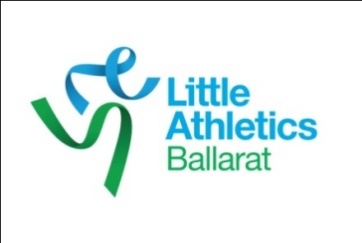 The purpose of the Plan is to provide for the stakeholders, the reasons for and expected output from the Coaching Subcommittee activity, together with its estimated cost, delivery time frame and risk assessment, thus providing a sound basis for approval of the plan.  Once approved, this document defines the criteria against which the overall success of the Coaching Subcommittee activity will be measured. The Plan effectively forms the ‘contract’ between the Committee Executive as the sponsoring body and the Coaching Subcommittee. The plan contains, or references via links to the BLAC website, the most current version of information. Contents1.	VERSION CONTROL	32.	SUPPORTING INFORMATION	33.	distribution	34.	Authorisation	45.	Terms of reference	51.	Background	52.	Purpose	53.	Objectives	56.	2014/2015 Brief	51.	In Scope	52.	Out of Scope	63.	Key Interfaces & External Dependencies	67.	Business case	71.	Outline – Key Reasons for 2014/15 Brief	72.	Expected Benefits	73.	Estimated Costs                                                                                                                     Total $5,000	78.	Approach	81.	Sub Committee	82.	Planning	83.	Midweek Coaching	94.	Saturday Morning Coaching	105.	Coaching Calendar	106.	Communication	117.	Reporting	118.	Meetings	119.	Information Management	1110.	Coaches Payment	11VERSION CONTROLThe purpose of the Plan is to provide for the stakeholders, the reasons for and expected output from the Coaching Subcommittee activity, together with its estimated cost, delivery time frame and risk assessment, thus providing a sound basis for approval of the plan.  Once approved, this document defines the criteria against which the overall success of the Coaching Subcommittee activity will be measured. The Plan effectively forms the ‘contract’ between the Committee Executive as the sponsoring body and the Coaching Subcommittee. The plan contains, or references via links to the BLAC website, the most current version of information. Contents1.	VERSION CONTROL	32.	SUPPORTING INFORMATION	33.	distribution	34.	Authorisation	45.	Terms of reference	51.	Background	52.	Purpose	53.	Objectives	56.	2014/2015 Brief	51.	In Scope	52.	Out of Scope	63.	Key Interfaces & External Dependencies	67.	Business case	71.	Outline – Key Reasons for 2014/15 Brief	72.	Expected Benefits	73.	Estimated Costs                                                                                                                     Total $5,000	78.	Approach	81.	Sub Committee	82.	Planning	83.	Midweek Coaching	94.	Saturday Morning Coaching	105.	Coaching Calendar	106.	Communication	117.	Reporting	118.	Meetings	119.	Information Management	1110.	Coaches Payment	11VERSION CONTROLThe purpose of the Plan is to provide for the stakeholders, the reasons for and expected output from the Coaching Subcommittee activity, together with its estimated cost, delivery time frame and risk assessment, thus providing a sound basis for approval of the plan.  Once approved, this document defines the criteria against which the overall success of the Coaching Subcommittee activity will be measured. The Plan effectively forms the ‘contract’ between the Committee Executive as the sponsoring body and the Coaching Subcommittee. The plan contains, or references via links to the BLAC website, the most current version of information. Contents1.	VERSION CONTROL	32.	SUPPORTING INFORMATION	33.	distribution	34.	Authorisation	45.	Terms of reference	51.	Background	52.	Purpose	53.	Objectives	56.	2014/2015 Brief	51.	In Scope	52.	Out of Scope	63.	Key Interfaces & External Dependencies	67.	Business case	71.	Outline – Key Reasons for 2014/15 Brief	72.	Expected Benefits	73.	Estimated Costs                                                                                                                     Total $5,000	78.	Approach	81.	Sub Committee	82.	Planning	83.	Midweek Coaching	94.	Saturday Morning Coaching	105.	Coaching Calendar	106.	Communication	117.	Reporting	118.	Meetings	119.	Information Management	1110.	Coaches Payment	11VERSION CONTROLThe purpose of the Plan is to provide for the stakeholders, the reasons for and expected output from the Coaching Subcommittee activity, together with its estimated cost, delivery time frame and risk assessment, thus providing a sound basis for approval of the plan.  Once approved, this document defines the criteria against which the overall success of the Coaching Subcommittee activity will be measured. The Plan effectively forms the ‘contract’ between the Committee Executive as the sponsoring body and the Coaching Subcommittee. The plan contains, or references via links to the BLAC website, the most current version of information. Contents1.	VERSION CONTROL	32.	SUPPORTING INFORMATION	33.	distribution	34.	Authorisation	45.	Terms of reference	51.	Background	52.	Purpose	53.	Objectives	56.	2014/2015 Brief	51.	In Scope	52.	Out of Scope	63.	Key Interfaces & External Dependencies	67.	Business case	71.	Outline – Key Reasons for 2014/15 Brief	72.	Expected Benefits	73.	Estimated Costs                                                                                                                     Total $5,000	78.	Approach	81.	Sub Committee	82.	Planning	83.	Midweek Coaching	94.	Saturday Morning Coaching	105.	Coaching Calendar	106.	Communication	117.	Reporting	118.	Meetings	119.	Information Management	1110.	Coaches Payment	11VERSION CONTROLThe purpose of the Plan is to provide for the stakeholders, the reasons for and expected output from the Coaching Subcommittee activity, together with its estimated cost, delivery time frame and risk assessment, thus providing a sound basis for approval of the plan.  Once approved, this document defines the criteria against which the overall success of the Coaching Subcommittee activity will be measured. The Plan effectively forms the ‘contract’ between the Committee Executive as the sponsoring body and the Coaching Subcommittee. The plan contains, or references via links to the BLAC website, the most current version of information. Contents1.	VERSION CONTROL	32.	SUPPORTING INFORMATION	33.	distribution	34.	Authorisation	45.	Terms of reference	51.	Background	52.	Purpose	53.	Objectives	56.	2014/2015 Brief	51.	In Scope	52.	Out of Scope	63.	Key Interfaces & External Dependencies	67.	Business case	71.	Outline – Key Reasons for 2014/15 Brief	72.	Expected Benefits	73.	Estimated Costs                                                                                                                     Total $5,000	78.	Approach	81.	Sub Committee	82.	Planning	83.	Midweek Coaching	94.	Saturday Morning Coaching	105.	Coaching Calendar	106.	Communication	117.	Reporting	118.	Meetings	119.	Information Management	1110.	Coaches Payment	11VERSION CONTROLThe purpose of the Plan is to provide for the stakeholders, the reasons for and expected output from the Coaching Subcommittee activity, together with its estimated cost, delivery time frame and risk assessment, thus providing a sound basis for approval of the plan.  Once approved, this document defines the criteria against which the overall success of the Coaching Subcommittee activity will be measured. The Plan effectively forms the ‘contract’ between the Committee Executive as the sponsoring body and the Coaching Subcommittee. The plan contains, or references via links to the BLAC website, the most current version of information. Contents1.	VERSION CONTROL	32.	SUPPORTING INFORMATION	33.	distribution	34.	Authorisation	45.	Terms of reference	51.	Background	52.	Purpose	53.	Objectives	56.	2014/2015 Brief	51.	In Scope	52.	Out of Scope	63.	Key Interfaces & External Dependencies	67.	Business case	71.	Outline – Key Reasons for 2014/15 Brief	72.	Expected Benefits	73.	Estimated Costs                                                                                                                     Total $5,000	78.	Approach	81.	Sub Committee	82.	Planning	83.	Midweek Coaching	94.	Saturday Morning Coaching	105.	Coaching Calendar	106.	Communication	117.	Reporting	118.	Meetings	119.	Information Management	1110.	Coaches Payment	11VERSION CONTROLThe purpose of the Plan is to provide for the stakeholders, the reasons for and expected output from the Coaching Subcommittee activity, together with its estimated cost, delivery time frame and risk assessment, thus providing a sound basis for approval of the plan.  Once approved, this document defines the criteria against which the overall success of the Coaching Subcommittee activity will be measured. The Plan effectively forms the ‘contract’ between the Committee Executive as the sponsoring body and the Coaching Subcommittee. The plan contains, or references via links to the BLAC website, the most current version of information. Contents1.	VERSION CONTROL	32.	SUPPORTING INFORMATION	33.	distribution	34.	Authorisation	45.	Terms of reference	51.	Background	52.	Purpose	53.	Objectives	56.	2014/2015 Brief	51.	In Scope	52.	Out of Scope	63.	Key Interfaces & External Dependencies	67.	Business case	71.	Outline – Key Reasons for 2014/15 Brief	72.	Expected Benefits	73.	Estimated Costs                                                                                                                     Total $5,000	78.	Approach	81.	Sub Committee	82.	Planning	83.	Midweek Coaching	94.	Saturday Morning Coaching	105.	Coaching Calendar	106.	Communication	117.	Reporting	118.	Meetings	119.	Information Management	1110.	Coaches Payment	11VERSION CONTROLVersionRelease DateAuthorDescription of changeDescription of changeDescription of changeDescription of change0.113/05/14K JonesInitial version Initial version Initial version Initial version 0.219/05/14K JonesIncluded draft Coaching Calendar and Terms of RefIncluded draft Coaching Calendar and Terms of RefIncluded draft Coaching Calendar and Terms of RefIncluded draft Coaching Calendar and Terms of Ref0.323/05/14J JonesAdded some content in Approach Section to give the ideaAdded some content in Approach Section to give the ideaAdded some content in Approach Section to give the ideaAdded some content in Approach Section to give the idea0.420/07/14J JonesAdded content from pre-existing info and basic event instructionals Added content from pre-existing info and basic event instructionals Added content from pre-existing info and basic event instructionals Added content from pre-existing info and basic event instructionals 0.502/08/14K JonesAmended to take into account coaches and committee  review commentsAmended to take into account coaches and committee  review commentsAmended to take into account coaches and committee  review commentsAmended to take into account coaches and committee  review comments0.618/08/14K JonesUpdated approach for Sat Morning  and added High Jump instructionalUpdated approach for Sat Morning  and added High Jump instructionalUpdated approach for Sat Morning  and added High Jump instructionalUpdated approach for Sat Morning  and added High Jump instructional0.702/09/14J JonesChanges from aspirational to achievable for 14/15Changes from aspirational to achievable for 14/15Changes from aspirational to achievable for 14/15Changes from aspirational to achievable for 14/150.812/09/14K JonesUpdated to shift to full U6 On Track and just 1 event per week pre ChristmasUpdated to shift to full U6 On Track and just 1 event per week pre ChristmasUpdated to shift to full U6 On Track and just 1 event per week pre ChristmasUpdated to shift to full U6 On Track and just 1 event per week pre Christmas0.905/09/14K JonesInitial version for Committee reviewInitial version for Committee reviewInitial version for Committee reviewInitial version for Committee review1.022/09/14K JonesAmended to take into account Committee review comments, remove basic instruction from scope and remove out of scope items listed to record aspirational to practical, and included On Track in out of scope section.Amended to take into account Committee review comments, remove basic instruction from scope and remove out of scope items listed to record aspirational to practical, and included On Track in out of scope section.Amended to take into account Committee review comments, remove basic instruction from scope and remove out of scope items listed to record aspirational to practical, and included On Track in out of scope section.Amended to take into account Committee review comments, remove basic instruction from scope and remove out of scope items listed to record aspirational to practical, and included On Track in out of scope section.2.030/09/14K JonesFinal version for Committee executive approvalFinal version for Committee executive approvalFinal version for Committee executive approvalFinal version for Committee executive approvalSUPPORTING INFORMATIONSUPPORTING INFORMATIONSUPPORTING INFORMATIONSUPPORTING INFORMATIONSUPPORTING INFORMATIONSUPPORTING INFORMATIONSUPPORTING INFORMATIONTitleTitleTitleTitleVersionDateLocationCoaching TaskCoaching TaskCoaching TaskCoaching TaskNANACTM Database – Coaching Task Little Aths Victoria Education and TrainingLittle Aths Victoria Education and TrainingLittle Aths Victoria Education and TrainingLittle Aths Victoria Education and TrainingNANALA Vic websitedistributiondistributionNameRoleLatest DateVersionVersionCoaching StaffBLAC 22/09/14 0.4, 0.5, 2.00.4, 0.5, 2.0BLAC CommitteeGovernance22/09/140.4,0.5,0.6, 0.8, 2.00.4,0.5,0.6, 0.8, 2.0Members via websiteRecipients22/09/140.7, 2.00.7, 2.0AuthorisationAuthorisationAuthorisationAuthorisationBLAC RoleNameSignatureDatePresidentShane BicknellVice PresidentWayne CastlemanSecretaryDeb DarlowTreasurerGlenn TylerCoaching Subcommittee Co-ordinatorKate JonesTerms of referenceBackgroundIn Season 2008/09 BLAC began midweek coaching on a small squad basis at various locations until 2011/12 when the coaching was conducted consistently on Wednesday evenings at Llanberris. The training for all these years was not widely publicised and was very much run to the coach’s preference of events for a small contingent of athletes. 

In season 2012/13 a key takeaway from the LA Vic Minifest was that Centres with a strong focus on coaching were successful and indeed a survey conducted State wide confirmed that high on the parent’s  list of desirable qualities for  a Centre was the emphasis on coaching. 

The concept of roving coaches during Saturday morning competition was established in 2012/13 which also continued in 2013/2014, with an average of 3 roving coaches each week.

In 2013/14, midweek training was more formally organised by the Coaching Subcommittee and covered all events on a somewhat adhoc basis of skill based or games play largely depending on the availability of coaches and composition of athletes attending. Attendance was approximately 20 athletes each week. 15 sessions were conducted from 09/10/13 – 26/03/14.    Purpose This Subcommittee is responsible for athletic training and development of coaches, athletes and parents. The range of core activities includes creating and running a coaching program for athletes, establishing a coaching staff, and training Team Managers regarding basic athletic instruction.ObjectivesTo have a well-trained group of coaches each with an a specific event(s) interest who are on hand each Saturday normal competition for specialist advice. To conduct midweek training with a focus on event skill based instruction for improvement at Saturday competition.  To build the relationship between coaches and Age groups, so that all athletes and parents have a point of contact for skill development advice and training.  To foster and increase the number and qualifications of coaches. To provide advice and training to Team Managers and parents to enable correct technique instruction for events conducted at Saturday morning competition.  2014/2015 BriefIn ScopeRecruitment and ‘in-house’ training of coaches.Design and conduct midweek training sessions to cater for all age groups, abilities and events.Provide ongoing advice in event specific techniques for the information and development of parents , Team Managers and athletes.  Oversight of events conducted during Saturday competition to provide specialist technical coaching advice, but within the confines of the scheduled event timeframe. Document, communicate and review coaching activity throughout the year, to inform the Committee and members of progress and planned changes. Out of ScopeRelay training ( Coaching SC will provide documentation to assist and advice as required but training is Co-ordinated by the Competition SC and conducted by the Team Managers)Coaching proper during events on Saturdays ( Saturday is competition day, so the extent of coaching is to provide specialist advice between attempts but not to hold up competition) Event Management Training (The initial idea that coaches train parents in basic event instruction at intermission in programs 1-3, was replaced with officials as event managers with coaches alongside for technique aspects.On Track coordination (To enable clear management responsibility, On Track is removed from Coaching Cordination. Emma Werner is the On Track Co-ordinator)Key Interfaces & External DependenciesAthletesAthletes are the reason for the existence of the  Coaching Subcommittee and the highest priority of it. All Coaching activity is aimed directly or indirectly at the enhancement of the athlete’s enjoyment, performance, self worth, self confidence, sense of community and friendship. ParentsParents are critical to the success of the coaching effort. Parents’ involvement as coaches, subcommittee members, and as the fundamental encouragers of their children, not only  support but indeed enable coaching.BLAC CoachesCoaches operate under the auspices of the Coaching Subcommittee, and provide core advice in line with the approved instructionals.Consultant CoachesThere are a number of coaches who have built strong relationship with BLAC typically due to BLAC athletes being coached by them in their later years in BLAC and beyond. BLAC coaches may seek advice from these coaches on specialist coaching technique, and these coaches may be involved as guest coaches at midweek training. BLAC CommitteeThe Coaching Co-ordinator on behalf of the Coaching Subcommittee reports formally to the Committee via the Committee meeting.The Committee communicates to the coaches via the Coaching Committee Co-ordinatorLittle Athletics Victoria (LAVic)LAVic provides training opportunities which are considered by coaches and parents. LAVic also publish event rules and amendments, which are noted by the Coaching Subcommittee to ensure coaching documentation and practices are maintained in line with them. Active After School Communities (AASC)The AASC is a federally funded initiative which employs coaches to provide after school activities in relation to a sport chosen by Schools benefited by this scheme. An opportunity exists for BLAC coaches to be employed by the AASC particularly when schools have chosen athletics.The AASC has a high regard for the coaches sourced from BLAC. An athletics program has been designed by BLAC coaching staff which is used for the AASC athletics program.     Business caseBusiness caseBusiness caseBusiness caseOutline – Key Reasons for 2014/15 BriefOutline – Key Reasons for 2014/15 BriefOutline – Key Reasons for 2014/15 BriefOutline – Key Reasons for 2014/15 BriefIt is the view of BLAC, that focused attention to skill development and activities designed to help children enjoy athletics and training, provide the best platform for individual increase in self-confidence and self-worth through personal improvement. A natural consequence , athough not an objective,  is that this dynamic is a major factor in driving retention rate up.The clear advice and research from LAVic is that training is an aspect to be highly valued for enhancing  improvement, interest and enjoyment, and is  a key requirement from parents.Incorporation of training during events and as an organised package between events as well as providing consistent and well organised midweek training is seen as a key plank in building the culture of friendship family fun and improvement at the Centre. This is seen as part of the Centres mission to provide an activity which contributes to an improved lifestyle and community. It is the view of BLAC, that focused attention to skill development and activities designed to help children enjoy athletics and training, provide the best platform for individual increase in self-confidence and self-worth through personal improvement. A natural consequence , athough not an objective,  is that this dynamic is a major factor in driving retention rate up.The clear advice and research from LAVic is that training is an aspect to be highly valued for enhancing  improvement, interest and enjoyment, and is  a key requirement from parents.Incorporation of training during events and as an organised package between events as well as providing consistent and well organised midweek training is seen as a key plank in building the culture of friendship family fun and improvement at the Centre. This is seen as part of the Centres mission to provide an activity which contributes to an improved lifestyle and community. It is the view of BLAC, that focused attention to skill development and activities designed to help children enjoy athletics and training, provide the best platform for individual increase in self-confidence and self-worth through personal improvement. A natural consequence , athough not an objective,  is that this dynamic is a major factor in driving retention rate up.The clear advice and research from LAVic is that training is an aspect to be highly valued for enhancing  improvement, interest and enjoyment, and is  a key requirement from parents.Incorporation of training during events and as an organised package between events as well as providing consistent and well organised midweek training is seen as a key plank in building the culture of friendship family fun and improvement at the Centre. This is seen as part of the Centres mission to provide an activity which contributes to an improved lifestyle and community. It is the view of BLAC, that focused attention to skill development and activities designed to help children enjoy athletics and training, provide the best platform for individual increase in self-confidence and self-worth through personal improvement. A natural consequence , athough not an objective,  is that this dynamic is a major factor in driving retention rate up.The clear advice and research from LAVic is that training is an aspect to be highly valued for enhancing  improvement, interest and enjoyment, and is  a key requirement from parents.Incorporation of training during events and as an organised package between events as well as providing consistent and well organised midweek training is seen as a key plank in building the culture of friendship family fun and improvement at the Centre. This is seen as part of the Centres mission to provide an activity which contributes to an improved lifestyle and community. Expected BenefitsRatingMeasurementMeasurementGreater interest in athleticsHighSurvey results, retention rateSurvey results, retention rateGreater improvement in performanceHighPB volume, survey resultsPB volume, survey resultsGreater awareness of and relationship with other athletes and parentsHighVolunteer levels, level of ‘outside athletics involvement’ reduction in instances of bad sportsmanshipVolunteer levels, level of ‘outside athletics involvement’ reduction in instances of bad sportsmanshipHigher levels of self confidence and self worthHighSurvey resultsSurvey resultsGreater sense of community and satisfaction in working together for a common goalHighVolunteer levels, participation at outside competition meetings, social eventsVolunteer levels, participation at outside competition meetings, social eventsHigher participation at midweek coachingMediumAttendance recordsAttendance recordsHigher level of volunteer involvement in CoachingMediumCoach and Subcommitee numbersCoach and Subcommitee numbersBetter results at State level competitionLowResultsResultsHigher participation rate on Saturday competition and alternatives to normal competition MediumRHQ dataRHQ dataHigher retention rateMediumLAVic dataLAVic dataEstimated Costs                                                                                                                     Total $5,000Estimated Costs                                                                                                                     Total $5,000Estimated Costs                                                                                                                     Total $5,000Estimated Costs                                                                                                                     Total $5,000Labour  Labour  Labour  Co-ordinator (ex BLAC athlete). Performance based; determined by CommitteeCo-ordinator (ex BLAC athlete). Performance based; determined by CommitteeCo-ordinator (ex BLAC athlete). Performance based; determined by Committee$500Midweek coaches ( ex BLAC athlete)  Level 1 @$20/hr x 1 x 20 sessionsMidweek coaches ( ex BLAC athlete)  Level 1 @$20/hr x 1 x 20 sessionsMidweek coaches ( ex BLAC athlete)  Level 1 @$20/hr x 1 x 20 sessions$400Midweek coaches (ex BLAC athlete)   Level 2 @$25/hr x 1 x 20 sessionsMidweek coaches (ex BLAC athlete)   Level 2 @$25/hr x 1 x 20 sessionsMidweek coaches (ex BLAC athlete)   Level 2 @$25/hr x 1 x 20 sessions$500Saturday comp Coaches ( ex BLAC athlete) Level 1@$20/hr x 1 x 20 sessionsSaturday comp Coaches ( ex BLAC athlete) Level 1@$20/hr x 1 x 20 sessionsSaturday comp Coaches ( ex BLAC athlete) Level 1@$20/hr x 1 x 20 sessions$400Saturday comp Coaches ( ex BLAC athlete) Level 2@$25/hr x 1x 20 sessionsSaturday comp Coaches ( ex BLAC athlete) Level 2@$25/hr x 1x 20 sessionsSaturday comp Coaches ( ex BLAC athlete) Level 2@$25/hr x 1x 20 sessions$500Guest coaches @$30 x 10  Guest coaches @$30 x 10  Guest coaches @$30 x 10  $300EquipmentEquipmentEquipmentT Shirts (Level 1 – 2 yrs commitment) /Spray jackets (Level 2 =- 2yrs commitment) T Shirts (Level 1 – 2 yrs commitment) /Spray jackets (Level 2 =- 2yrs commitment) T Shirts (Level 1 – 2 yrs commitment) /Spray jackets (Level 2 =- 2yrs commitment) $200On Track ( Current stock value approx. $500) On Track ( Current stock value approx. $500) On Track ( Current stock value approx. $500) $100AASC (July 2014 - $415 worth via  AASC grant ) held by Coaching Co-ordinator AASC (July 2014 - $415 worth via  AASC grant ) held by Coaching Co-ordinator AASC (July 2014 - $415 worth via  AASC grant ) held by Coaching Co-ordinator NilTrainingTrainingTrainingITCC@ $105 per personITCC@ $105 per personITCC@ $105 per personNilLevel 1@300 per personLevel 1@300 per personLevel 1@300 per person$600Level 2@300 per personLevel 2@300 per personLevel 2@300 per person$300Level 2 Specialist @300 per personLevel 2 Specialist @300 per personLevel 2 Specialist @300 per person$300SundriesSundriesSundriesBBQ’s, prizes, gifts etc BBQ’s, prizes, gifts etc BBQ’s, prizes, gifts etc $200ContingencyContingencyContingency$700ApproachSub CommitteeA Coaching Subcommittee is formed around May-Jun each year, and its Co-ordinator is the vehicle for communication to and from the Committee.The Coaching Subcommittee meets regularly (often, for convenience, after Saturday normal competition,  to discuss, plan and review activity.The Co-ordinator is responsible for producing the yearly plan, seeking input and gaining approval for it from the Committee, and implementing it.The Co-ordinator also produces a monthly report for the Committee and typically attends the Committee meeting to present it.PlanningPlanning for the upcoming season starts early (May)  for the Coaching Subcommittee, especially as there is significant lead in time  needed to recruit coaches,  offer and organise training, and produce the yearly plan for coaches and Committee approval.The process of planning is to start with the prior year’s Yearly plan, the last aspirational version 0 of the same and end of season review document to commence the  upcoming season's Yearly  plan documentation.The plan commences as an optimistic one on the basis that ‘if nothing is ventured then nothing is gained’. This approach is maintained throughout the formation of the plan; (May-August) to capture the aspirations of the Coaching Subcommittee and Committee.  There some key risks to the delivery of the plan.  The main risk is lack of resources.  At the end of August a risk evaluation is undertaken, and V1 of the plan is created as a realistic guide to activity in the upcoming season. The plan may be updated during the season, particularly if aspects not originally in scope are able to be delivered.The end of season review importantly includes members and committee feedback on the season, whether adhoc, at meetings, or via survey, and all these artefacts are examined to make sure the yearly plan is relevant on a year to year basis.The Yearly Plan is the authoritative document for the years coaching activities and should include all relevant information including the Coaching Calendar and subcommittee activity at a high level of detail to avoid the need to be determining process and practice during the competition season.Midweek CoachingIn 13/14 a fee of $2 was charged for midweek, $1 of which went to BRAC for the gate fee. Collection of the fee was an added task which delayed the coaching session and the small numbers of attendees (average 20) did not make this worthwhile. For 14/15 no fee will be charged, however the membership fee has been increased by $5 to cover costs and encourage greater attendance. The format of midweek training should be settled and documented before season commencement and communicated as part of the Coaching Calendar on the website. It is expected that these actions will also drive a greater attendance at midweek coaching.A key component of the training each session will be technique coaching which will be provided for all events on a rotational basis and may incorporate guest instructions from external coaches, aiming for a single guest per session both to maintain the high profile of this aspect and to make it achievable.NOTE - Names below are only at the planning stage; no one has been asked yetDetailed session plans are to be produced before each session and available on the website.Saturday Morning CoachingUp to 6 coaches are deployed across 3 roles on Saturday normal competition; Warm up (3 – 6 coaches)Event based (1-6 coaches)On call (as required and as available from event based)The allocation of tasks is dependent on the number and attributes of coaches available on the day.All available coaches report to the ‘Finish Line’ location and from there attend to duties as directed by the Co-ordinator.A number of coaches (Aths Aust Level 1 2 or 3), have decided to assume Team Manager responsibility, and if so, this is their sole role after warm up. They provide  adhoc coaching / specialist advice to all athletes in the age group between event attempts within the constraints of the event schedule timeframe.Rounds1-3 include a focus on event management co-ordinated by the event officials. Over these 3 weeks all events will have an official present for the whole day to instruct parents and athletes in correct event practice and process. A coach is also to be assigned alongside the official to focus on technique aspects. These coaches are not available for roving coaching.  This provides a holistic event focus to set the scene for the remainder of the season.After Round 3, event based coaches are also responsible for the event being conducted correctly and in the prescribed timeframe. Coaches in this role will provide ‘between event attempt’ coaching and specialist advice for all athletes. Note – After Round 3, where a Team Manager is a coach then the Team Manager/Coach shall be responsible for coaching/event management duties at the event, and the Event coach can be relieved.The on –call facility is available via the Coaching Hotline 045 708 5051 ( which is Kate’s number)It is inefficient to deploy coaches in a permanent roving capacity as in past years, so the approach has changed to creating a ‘hotline’ approach for coaches to provide assistance as required. This will save coaches from being unsure of what they are supposed to be doing and feeling that they were not effective in coaching athletes at the end of the day. Team managers or parents will be able to contact the coaches if they need assistance. After the coaches hotline  is contacted, someone will be sent out to help. The finish line at 8.30am Saturday competition days will be the meeting point for available coaches for assignment of duties Coaching CalendarA Coaching Calendar for the whole year is to be prepared by the end of September. The calendar is designed so that it is a summary and easily referenced by members, (ie on the notice board, website and upcoming week in the newsletter.  Note   There will be a link to the detail of each session, which displays the session plan when accessed via the website.CommunicationKey reference documents such as the Yearly  plan, Coaching Calendar, List of Coaches and Qualifications, will be loaded to a new ‘Coaching’ page on the BLAC website. Ongoing communication to all members will be as part of the weekly newsletter.Specific communications to members (all or selected) may also be sent by email, sms  by the Coordinator or coaches designated to age groups.Facebook and other social media communications will be submitted by the Coaching co-ordinator (or delegate), to the Communications SC for publication.ReportingThe Coaching Co-ordinator is responsible for providing the following reports:Yearly PlanMonthly Highlight report to the CommitteeEnd of Season reviewThe Yearly plan will be posted on the website. Monthly Highlight reports and End of Season Review are available to members on request.MeetingsThe Coaching Co-ordinator convenes a formation meeting in May each year to form the Subcommittee, and establish roles and support framework. Other meetings pre season may be called as required to formulate the plan.During the season, Subcommittee meetings are typically held after competition on Saturdays for convenience.The Coaching Co-ordinator is also a member of the Committee and attends Committee meetings to present the monthly coaching report and contribute to Committee discussion and determinations on any matters.Information ManagementInformation regarding Coaching, including emails, documents, meeting minutes and reports is stored in the BLAC information  database (CTM). From there, relevant aspects are included either directly into this planning document, or are posted to the BLAC website and a link to them is included in this plan ( in section 2 as well as the relevant section (s) elsewhere in the plan.  During the review phase of the plan (April – September) to avoid drafts of documents being posted to the website, those drafts are included as Appendices to this plan.  Coaches PaymentBackgroundAn initiative commenced in 2005/2006 season to pay an ex-athlete to take on the On Track coaching. This arrangement continued each year and was extended to include some token payments ( $20/week)  for ex-athletes taking on some key admin (Results Co-ordination) tasks in 2009/2010 up to 2011/2012. The effort for results was lessened with the adoption of RHQ system in 2012/2013, so no payment was required. 2012/2013 saw the initiation of roving coaches on Saturdays and token payments ($20 - $25) were made for the ex-athletes involved. This was extended in 2013/2014 to include token payment ($20 - $25) for ex-athletes involved in midweek coaching. This payment of coaches was supplemented  by a 50% portion of the entry fee of $2 per athlete. In 2014/2015 the registration fee was increased and a nominal amount of $5 allocated to partially offset coaching costs. In addition a token payment is budgeted for Co-ordination; the actual amount is performance based and decided up on by the Executive at the completion of the track season.